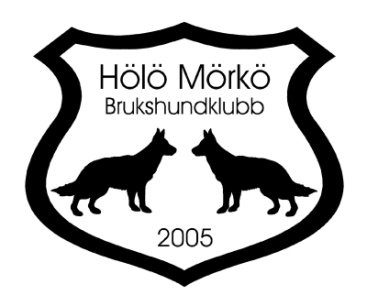 Mål för Hölö Mörkö Brukshundsklubb 2020Hölö Mörkö BK ska verka i enlighet med SBKs policy.Hölö Mörkö BK ska vara det självklara valet för hundägare och hundintresserade i Hölö, Mörkö, Trosa, Vagnhärad och Järna.Medlemsantalet ska bibehållas.2 st inofficiella tävlingar i Agility samt klubbmästerskap ska genomföras.4 st agilitykurser ska genomföras.En extern instruktör ska bokas in vid två tillfällen under året.Köket ska vara öppet under års- och medlemsmöten samt vid alla tävlingar2 Fixardagar ska genomföras, en på våren och en på hösten.1 st lydnadstävling samtliga klasser och en tävling med startklass samt klass 1 ska genomföras2 träningstävlingar i lydnad ska arrangerasOrganiserad träning ska arrangeras varje veckaUtbildning av funktionärer ska genomföras så snart kurs finns tillgängligFem valpkurser, två allmänlydnad grundkurs, två grundkurser och två fortsättningskurser i nosework (en mot klass 2)Ett mål är att få till en utbildningsdag i spårHUS har som mål att utbilda en nosework- eller specialsöksinstruktörAntalet medlemmar som startar på officiella lydnadstävlingar ska bibehållas2 rallylydnadstävlingar ska genomföras, en på vårterminen och en på höstterminen, dubbeltävlingarKM i rallylydnad ska genomföras4 rallylydnadskurser ska genomförasTräningsgrupp för tävlingsekipage planeras.Temadagar med extern kursledare planeras.Hölö Mörkö BK ska vara representerade vid distriktets årsmöte samt andra träffar anordnade av distriktet.Hölö Mörkö BK ska svara på skrivelser, enkäter o.dyl. som distriktet och SBK centralt skickar ut.